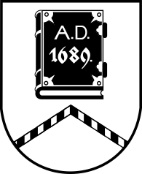 ALŪKSNES NOVADA PAŠVALDĪBAAPSTĀDĪJUMU AIZSARDZĪBAS KOMISIJASĒDE Nr.3004.12.2023., plkst. 09:00Dārza ielā 11, Alūksnē, Alūksnes novadā, 2.stāvs, 216.telpaDarba kārtībā:Par koku ciršanu pie vietējās nozīmes autoceļa V377 “Ziemeri-Alsviķi”, Māriņkalnā, Ziemera pagastā, Alūksnes novadā.Par lauzta dižkoka – parastās egles izvākšanu no Alūksnes Muižas parka teritorijas.Par koka ciršanu būvprojekta “Saules tilts Tempļakalna parkā” ietvaros, Alūksnē, Alūksnes novadā.[..]Sēde 4. jautājumā pasludināta par slēgtu, pamatojoties uz Pašvaldību likuma 27.panta ceturto daļu. Sēdes slēgtajā daļā tiks izskatīts fiziskas personas iesniegums par privātīpašumā augoša koka apsekošanu.